У т в е р ж д е н оПравлением СРО НП «ЛпКо»Протокол Заседания ПравленияСРО НП «ЛпКо» №43 от «14» марта 2011 г.Председатель Правления ______________ А.Н. ФокинП О Л О  Ж Е Н И Еоб аттестации специалистов членов СРО НП «Лига проектировщиков Калужской области», об Аттестационной комиссии и Аттестате  1. Общие положения 1.1. Настоящее Положение об аттестации специалистов членов СРО НП «Лига проектировщиков Калужской области, осуществляющих подготовку проектной документации,  об Аттестационной комиссии и Аттестате (далее – Положение) устанавливает порядок и условия проведения квалификационной аттестации специалистов членов СРО НП «Лига проектировщиков Калужской области» (далее – СРО НП «ЛпКо», Партнерство), осуществляющих подготовку проектной документации, порядок формирования и работы Аттестационной комиссии, а также форму и порядок действия Аттестата. 1.2. Положение разработано в соответствии с Градостроительным кодексом Российской Федерации, Федеральным законом от 01.12.2007 г. № 315-ФЗ «О саморегулируемых организациях», Трудовым кодексом Российской Федерации от 30.12.2001 г. № 197-ФЗ, внутренними нормативными документами СРО НП «ЛпКо», стандартами и правилами, а также требованиями к выдаче Свидетельств о допуске к выполнению проектных работ. 1.3. Положение предназначено: для юридических лиц и индивидуальных предпринимателей, вступающих в СРО НП «ЛпКо»; для работников (специалистов, выполняющих подготовку проектной документации), являющихся сотрудниками юридических лиц и индивидуальных предпринимателей, вступающих в СРО НП «ЛпКо»для юридических лиц и индивидуальных предпринимателей  членов СРО НП «ЛпКо»; для работников (специалистов, выполняющих подготовку проектной документации), являющихся сотрудниками юридических лиц и индивидуальных предпринимателей – членов СРО НП «ЛпКо»; специализированного органа Партнерства – Аттестационной комиссии; для Контрольной комиссии Партнерства при осуществлении контроля за соблюдением членами Партнерства правил и требований к выдаче свидетельств о допуске к работам, оказывающим влияние на безопасность объектов капитального строительства; для Правления Партнерства, в части принятия решения о принятии в члены СРО НП «ЛпКо», о выдаче, отказе в выдаче, приостановлении или прекращении действия свидетельств о допуске к работам, влияющим на безопасность объектов капитального строительства.  1.4. Аттестация специалистов членов СРО НП «ЛпКо», осуществляющих подготовку проектной документации, проводится с целью обеспечения качества подготовки проектной документации, усиления защиты прав и интересов потребителей услуг по подготовке проектной документации, определения уровня подготовленности руководителей и специалистов членов Партнерства к выполнению своих функциональных должностных обязанностей, установления профессиональной компетентности специалистов членов Партнерства, определения уровня их профессиональной подготовки, стимулирования роста квалификации специалистов членов СРО НП «ЛпКо», повышения персональной ответственности за выполненные проектные работы. 2. Аттестационная комиссия, порядок ее работы2.1. Аттестация проводится Аттестационной комиссией, создаваемой из сотрудников Партнерства, из высококвалифицированных представителей организаций или ИП – членов Партнерства, также в состав Аттестационной комиссии могут включаться представители научных, экспертных организаций и учебных центров. 2.2. Информация о создании Аттестационной комиссии по проведению аттестации специалистов, месте нахождения, порядке работы, условиях прохождения аттестации, а также время проведения заседаний Комиссии размещается на сайте Партнерства в сети «Интернет». 2.3. Руководит Аттестационной комиссией - Председатель Аттестационной комиссии. 2.4. Состав Аттестационной комиссии и ее Председатель утверждаются Правлением Партнерства. Количество членов Аттестационной комиссии не ограничено, но должно быть не менее пяти. 2.5. По мере поступления заявлений организаций или ИП о направлении работников на аттестацию в СРО НП «ЛпКо» - Правление Партнерства формирует группы для прохождения аттестации и назначает даты заседания Аттестационной комиссии.2.6. Заседание Комиссии считается правомочным, если на нем присутствует не менее пяти членов от основного состава в зависимости от специфики и видов проектных работ, выполняемых аттестуемыми. 2.7. Решения, принятые на заседаниях путем голосования, отражаются в протоколе, который утверждается Председателем Комиссии и подписывается секретарем.2.8. Протоколы аттестационной комиссии передаются в Правление партнерства (в зависимости от результатов аттестации) для:- подписания и выдачи аттестатов;- для назначения переаттестации. В случае принятия аттестационной комиссией решения о несоответствии специалиста квалификационным требованиям, Правление устанавливает срок, в который указанный специалист может пройти повторную аттестацию;- для рассмотрения вопроса о приостановлении Свидетельства о допуске;- для направления уведомления руководителю организации или ИП о результатах аттестации.2.9. Аттестационная комиссия формирует Информационный банк данных по аттестованным специалистам (в электронном виде). 3. Общий порядок проведения аттестации 3.1. Очередная аттестация специалистов членов Партнерства (далее – аттестация) проводится не реже, чем один раз в пять лет. 3.2. Внеочередная аттестация проводится в следующих случаях: при назначении лиц, не имеющих аттестацию СРО НП «ЛпКо», на должности специалистов, выполняющих работы по подготовке проектной документации; при переводе на другую работу, отличающуюся от предыдущей по характеру функциональных и должностных обязанностей; при изменении должностных обязанностей специалиста – дополнительно возложенные обязанности по подготовке проектной документации;при получении организацией или ИП допуска СРО НП «ЛпКо» (Свидетельства) к выполнению работ по подготовке проектной документации – для вновь вступающих в Партнерство, а также для организаций (ИП) специалисты которых не были аттестованы по виду работ, допуск к которым организация (ИП) намерена получить;в иных случаях, когда возникает необходимость в установлении достаточности знаний и навыков специалистов в сфере проектирования объектов капитального строительства. 3.3. Ответственность за своевременное проведение аттестации специалистов несет руководитель члена Партнерства, ИП. 3.4. Общую организацию работ по проведению аттестации специалистов членов Партнерства осуществляет СРО НП «ЛпКо»  на основании заявления руководителя организации или ИП - члена Партнерства. 3.5. Процедура аттестации проводится по одному из трех вариантов: оценка аттестуемого специалиста на основании сведений о его профессиональном образовании, стаже работы, профессиональной переподготовка (при необходимости), повышении квалификации, о выполненных им за последний период проектных работах, результатах этих работ; о его участиях в семинарах, научных конференциях, выставках, конкурсах и пр., наличии ученой степени; оценка аттестуемого специалиста на основании путем тестирования (теоретического экзамена, собеседования, практических заданий, и иных формах оценки) по темам, соответствующим видам проектных работ, выполняемым аттестуемым;автоматическая положительная аттестация специалиста – при наличии у него действующей аттестации СРО НП «ЛпКо» по аналогичным видам проектных работ в иной организации или у ИП, являющихся членом СРО НП «ЛпКо»Вариант проведения аттестации специалиста определяет Аттестационная комиссия, на основании сведений Информационного банка  аттестованных специалистов СРО НП «ЛпКо» и представленных на аттестуемого работника материалов (сведений) о его проектной деятельности, отражая обоснование своего выбора в протоколе.3.6. Сведения на аттестуемого специалиста, являющиеся основанием для принятия Аттестационной комиссией решения о выборе способа аттестации и (или) результате аттестации, представляются в заявлении на аттестацию - Приложения №1 и 2.3.7. В состав материалов, представляемых Аттестационной комиссии, входят: копии документов о профессиональном образовании работника (в том числе вкладыш в диплом с изученными дисциплинами), повышении квалификации, профессиональной переподготовке, копия трудовой книжки или иных документов, подтверждающих стаж работы, должностная инструкция работника, для совместителей – копия трудового договора, перечень видов работ (по объектам с указанием результатов данных работ), выполненных аттестуемым за последние 5 лет (в зависимости от периода работы специалиста в организации или у ИП сроки могут изменяться в меньшую сторону), информация о посещенных семинарах, конференциях, выставках, лекциях и т.п., могут быть также представлены характеристики непосредственного руководителя, отзывов об аттестуемом работнике со стороны других работников и потребителей услуг организации или ИП, с которыми аттестуемый взаимодействовал в своей профессиональной деятельности. 3.8. Тестовые материалы отражают содержание нормативно-правовых и нормативно-технических документов в области проектирования (по видам работ по подготовке проектной документации, перечень которых утвержден уполномоченным органом государственной власти).3.9. Специалисты члена СРО НП «ЛпКо» направляются на аттестацию на основании приказа руководителя члена СРО, в котором должны быть определены: - список специалистов, подлежащих аттестации в СРО НП «ЛпКо»; - срок ознакомления специалистов с представляемыми на аттестацию документами.3.10. Работник, подлежащий аттестации, должен быть ознакомлен с представленными в аттестационную комиссию материалами. Он имеет право представить в аттестационную комиссию иные материалы, которые, по его мнению, могут повлиять на результаты аттестации. Личность аттестуемого удостоверяется на основании официального документа (паспорт гражданина РФ, заграничный паспорт, водительское удостоверение).3.11. Работнику, подлежащему аттестации, предоставляется право ознакомиться с формой оценки уровня профессиональных знаний, умений и компетенций, а также с ее тематикой. 3.12. По результатам проведения аттестации аттестационная комиссия принимает решение о соответствии либо несоответствии работника квалификационным требованиям, предъявляемым к выполняемым трудовым функциям в соответствии с занимаемой им должностью. 3.13.  Результаты аттестации могут быть обжалованы в соответствии с законодательством в течение 10 рабочих дней. 3.14. Специалистам члена СРО НП «ЛпКо», прошедшим аттестацию в СРО НП «ЛпКо», выдается Аттестат, подтверждающий ее прохождение, по форме, установленной Правлением Партнерства - Приложение №3.3.15. Аттестация признается не действительной в случаях: - выявления недостоверности предоставленных сведений на специалиста;- грубых нарушений, связанных с профессиональной деятельностью.4. Критерии оценки при аттестации4.1. При оценке аттестуемого специалиста на основании сведений о нем (1 вариант) для положительного результата должны быть выполнены следующие условия:- образование специалиста – высшее или средне профессиональное соответствующего профиля (учитывается также и профессиональная переподготовка специалиста); - стаж работы по специальности – общая продолжительность исполнения трудовых обязанностей, связанных с подготовкой проектной документации объектов капитального строительства, не менее 5 лет для специалистов со средне профессиональным и не менее 3 лет с высшим образованием;- повышение квалификации – обязательное наличие, давность не более 5 лет, в области подготовки проектной документации объектов капитального строительства, продолжительностью не менее 72 часов, удостоверение установленного образца, выданное аккредитованным учебным заведением;- наличие опыта в выполнении конкретных видов работ по подготовке проектной документации, к которым будет привлечен (привлекается) специалист – перечень объектов и видов проектных работ, которые выполнял специалист (если специалист не привлекался к выполнению какого-либо вида (видов) проектных работ (или сведения об этом отсутствуют), но заявлен организацией или ИП на ее выполнение и специалист имеет профильное образование, то он проходит тестирование по данному виду (видам) работ – вариант 2).4.2. При оценке аттестуемого специалиста путем тестирования по темам, соответствующим видам проектных работ, выполняемым аттестуемым – положительным является более 70% правильных ответов. На усмотрение комиссии, со специалистом может быть проведено собеседование после прохождения теста.4.3. Автоматическая положительная аттестация специалиста – при наличии у него действующей аттестации СРО НП «ЛпКо» по аналогичным видам проектных работ в иной организации или у ИП, являющихся членом СРО НП «ЛпКо». Данный вид аттестации специалиста проводится на основании сведений о нем, имеющихся в Информационной базе аттестованных специалистов. Если перечень работ, по которым специалист имеет действующий	Аттестат, не является полным по отношению к перечню заявленных организацией или ИП работ, к которым будет привлечен (привлекается) специалист, то он проходит тестирование по данному виду (видам) работ – вариант 2.5. Аттестат4.1. Аттестат выдается от имени Комиссии саморегулируемой организации и содержит следующие сведения: наименование и номер аттестата; фамилия, имя, отчество аттестуемого работника; наименование организации – места работы специалиста; профиль аттестации (виды работ, по которым был аттестован специалист); дата заседания Аттестационной комиссии; срок действия аттестата. 4.2. Номер Аттестата состоит из 4-х групп знаков. Первая группа – 126 – номер СРО НП «ЛпКо» в реестре саморегулируемых организаций Ростехнадзора, вторая группа – дата оформления аттестата (цифрами без точек), третья группа – номер протокола Аттестационной комиссии, под четвертой группой цифр – номер аттестата.4.3. Аттестат подписывается Председателем Правления Партнерства, скрепляется печатью Партнерства. 4.4. Протоколы заседаний Аттестационной комиссии хранятся в течение пяти лет. Выписка из протокола заседания Аттестационной комиссии хранится среди документов работника (в папках, формируемых по каждой организации, где данный работник заявлен среди специалистов). 4.5. В случае утери Аттестата по заявлению работника (Работодателя) Комиссия в месячный срок выдает дубликат документа, о чем производится соответствующая запись в Журнале учета выдачи Аттестатов – Приложение №4. 4.6. Учет специалистов, прошедших аттестацию, осуществляется Аттестационной комиссией в Информационном банке аттестованных специалистов СРО НП «ЛпКо» - в электронном виде. 4.7. В случае увольнения работника, получившего Аттестат в СРО НП «ЛпКо» с прежнего места работы и трудоустройства в другую организацию, являющуюся членом СРО НП «ЛпКо», повторного прохождения аттестации не требуется, если виды работ по подготовке проектной документации, по которым был аттестован данный специалист, соответствуют видам работ, выполняемым им по новому месту работы и давностью аттестации не более 5 лет. В данном случае выдается новый Аттестат с наименованием нового места работы по заявлению руководителя организации или ИП – члена СРО НП «ЛпКо».4.8. Аттестат может быть выдан лицу, прошедшему аттестацию лично, либо представителю организации от которой заявлен специалист, по доверенности, подписанной руководителем и заверенной печатью организации. 5. Лишение Аттестата5.1. Выданный Аттестат может быть аннулирован Аттестационной комиссией до истечения срока его действия. 5.2. Основаниями для аннулирования Аттестата являются: грубые нарушения при выполнении проектных работ, которые привели к причинению вреда здоровью и имуществу граждан, имуществу юридических лиц и нарушению экологии или создали опасность наступления таких последствий; представление недостоверных сведений при получении аттестата, халатное выполнение должностных обязанностей (сопряженных с подготовкой проектной документации). О допущенных нарушениях и их последствиях (если они имели место) составляется протокол. Протокол рассматривается Аттестационной комиссией и утверждается Правлением Партнерства, в течение одного месяца. До рассмотрения вопроса о лишении Аттестата специалист вправе представить письменные пояснения. 5.3. Если лишение специалиста Аттестата производится по представлению руководителя организации или ИП, последний обязан представить в Комиссию мотивированное представление с указанием конкретных нарушений, допущенных сотрудником, и последствиях таких нарушений, если они имели место. 5.4. Решение об аннулировании Аттестата может быть обжаловано в суде, в течение месяца со дня вручения работнику выписки из протокола о его принятии. 6. Ответственность организаций и ИП – членов СРО НП «ЛпКо» и их руководителей6.1. Организации и ИП, специалисты которых подлежат аттестации в соответствии с настоящим Положением, несут дисциплинарную ответственность за несвоевременное прохождение аттестации специалистов в соответствии с «Мерами дисциплинарного воздействия СРО НП «ЛпКо»; допуск к работе специалистов, лишенных Аттестата. 6.2. Отсутствие аттестации у заявленных на выполнение проектных работ специалистов является основанием для привлечения члена СРО НП «ЛпКо» к дисциплинарной ответственности, так как будет являться несоответствием организации (ИП) требованиям о выдаче Свидетельств о допуске к проектным работам. Рассмотрение данного вопроса относится к компетенции Дисциплинарной комиссии СРО НП «ЛпКо».6.3. Привлечение к ответственности руководителя организации, осуществляется в соответствии с действующим законодательством. Приложение №1к  Положению об аттестации специалистов организаций и ИП –  членов СРО НП «Лига проектировщиков Калужской области»В Правление СРО НП «Лига проектировщиков Калужской области»Заявлениена проведение аттестации специалистовв области проектированияЗаявитель_________________________________________________________                                                 наименование организации, индивидуальный предпринимательв лице   ___________________________________________________________                                    должность,  фамилия, инициалы руководителя организацииюридический (почтовый) адрес: ________________________________________________      Прошу провести аттестацию специалиста:Приложение к заявлению:- копия приказа о направлении на аттестацию с пометкой об ознакомлении и согласии специалиста;
- сведения о выполненных аттестуемым специалистом за последнее время работах.Достоверность представленных сведений подтверждаю.Руководитель организации, индивидуальный предприниматель: _______________        ____________         __________________                                                                                                               должность                            подпись                             расшифровка подписиСоискатель  аттестата:                                                                  _______________        ____________         __________________                                                                                                               должность                             подпись                            расшифровка подписиПриложение №2к  Положению об аттестации специалистов организаций и ИП –  членов СРО НП «Лига проектировщиков Калужской области»Сведения о проектной деятельности аттестуемого специалистаПриложение №3 к  Положению об аттестации специалистов организаций и ИП –  членов СРО НП «Лига проектировщиков Калужской области»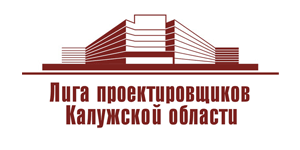 Саморегулируемая организация Некоммерческое партнерство «Лига проектировщиков Калужской области»СРО-П-126-26012010КВАЛИФИКАЦИОННЫЙ   АТТЕСТАТ№ П-126-дата-№протокола-порядковый №Специалист ООО «______________»Иванов Иван Ивановичобладает необходимыми профессиональными знаниями и навыками для осуществления деятельности по разработке проектной документации по следующим направлениям:1.1 .Работы по подготовке генерального плана земельного участка1.2. Работы по подготовке схемы планировочной организации трассы линейного объекта1.3. Работы по подготовке схемы планировочной организации полосы отвода линейного сооружения2. Работы по подготовке архитектурных решений3. Работы по подготовке конструктивных решений4.1. Работы по подготовке проектов внутренних инженерных систем отопления, вентиляции, кондиционирования, противодымной вентиляции, теплоснабжения и холодоснабжения4.2. Работы по подготовке проектов внутренних инженерных систем водоснабжения и канализации4.3. Работы по подготовке проектов внутренних систем электроснабжения*4.4. Работы по подготовке проектов внутренних слаботочных систем*назначения и их комплексов6.5. Работы по подготовке технологических решений гидротехнических сооружений и их комплексов6.6. Работы по подготовке технологических решений объектов сельскохозяйственного назначения и их комплексовтехнологических решений объектов очистных сооружений и их комплексов7.1. Инженерно-технические мероприятия по гражданской обороне7.2. Инженерно-технические мероприятия по предупреждению чрезвычайных ситуаций природного и техногенного характера7.3. Разработка декларации по промышленной безопасности опасных производственных объектов7.4. Разработка декларации безопасности гидротехнических сооружений7.5. Разработка обоснования радиационной и ядерной защиты8. Работы по подготовке проектов организации строительства, сносу и демонтажу зданий и сооружений, продлению срока эксплуатации и консервации*9. Работы по подготовке проектов мероприятий по охране окружающей среды10. Работы по подготовке проектов мероприятий по обеспечению пожарной безопасности11. Работы по подготовке проектов мероприятий по обеспечению доступа маломобильных групп населения12. Работы по обследованию строительных конструкций зданий и сооружений13. Работы по организации подготовки проектной документации, привлекаемым застройщиком или заказчиком на основании договора юридическим лицом или индивидуальным предпринимателем (генеральным проектировщиком)Аттестат выдан на основании решения Аттестационной комиссии СРО НП «ЛпКо»: Протокол №___ от ________г.Аттестат действителен до _____________ г.Председатель ПравленияСРО НП «ЛпКо» 						                  	А.Н. ФокинПриложение №4 к  Положению об аттестации специалистов организаций и ИП –  членов СРО НП «Лига проектировщиков Калужской области»Журнал учета выдачи Аттестатов№п.пСведения о соискателе квалификационного аттестатаСведения о соискателе квалификационного аттестата1.Фамилия, имя, отчество аттестуемого работника2Должность3. Контактный телефон (мобильный)4.Почтовый адрес5.Адрес электронной почты6.Сведения об образовании:(высшее или средне техническое образование, диплом №, когда выдан, наименование учебного заведения, специальность ,квалификация)7.Сведения о повышении квалификации,  профессиональной переподготовке:(наличие удостоверения о повышении квалификации, (свидетельства о профессиональной переподготовке), наименование учебного заведения, программа повышения квалификации (профессиональной переподготовки), количество часов, номер, дата прохождения)8.Общий стаж работы в области подготовки проектной документации в области архитектурно - строительного проектирования9.Паспортные данные:(номер, кем и когда выдан)10.Виды проектных работ, к выполнению которых привлекается (будет привлекаться) аттестуемый (указываются в соответствии с перечнем видом работ, утвержденным Приказом Минрегионразвития №624). В необходимых случаях делать пометку (в том числе на особо опасных и технически сложных объектах).11.Сведения об участии в семинарах, выставках, лекциях, конференциях, публикации и т.п.Наименование объектаВиды работ (по перечню п.10 заявления)Результат  (положительное заключение экспертизы, либо разрешение на строительство)№п/пФИО специалиста№ аттестатаОрганизация или ИП№№ видов работ, по которым аттестован специалист Подпись, дата получения